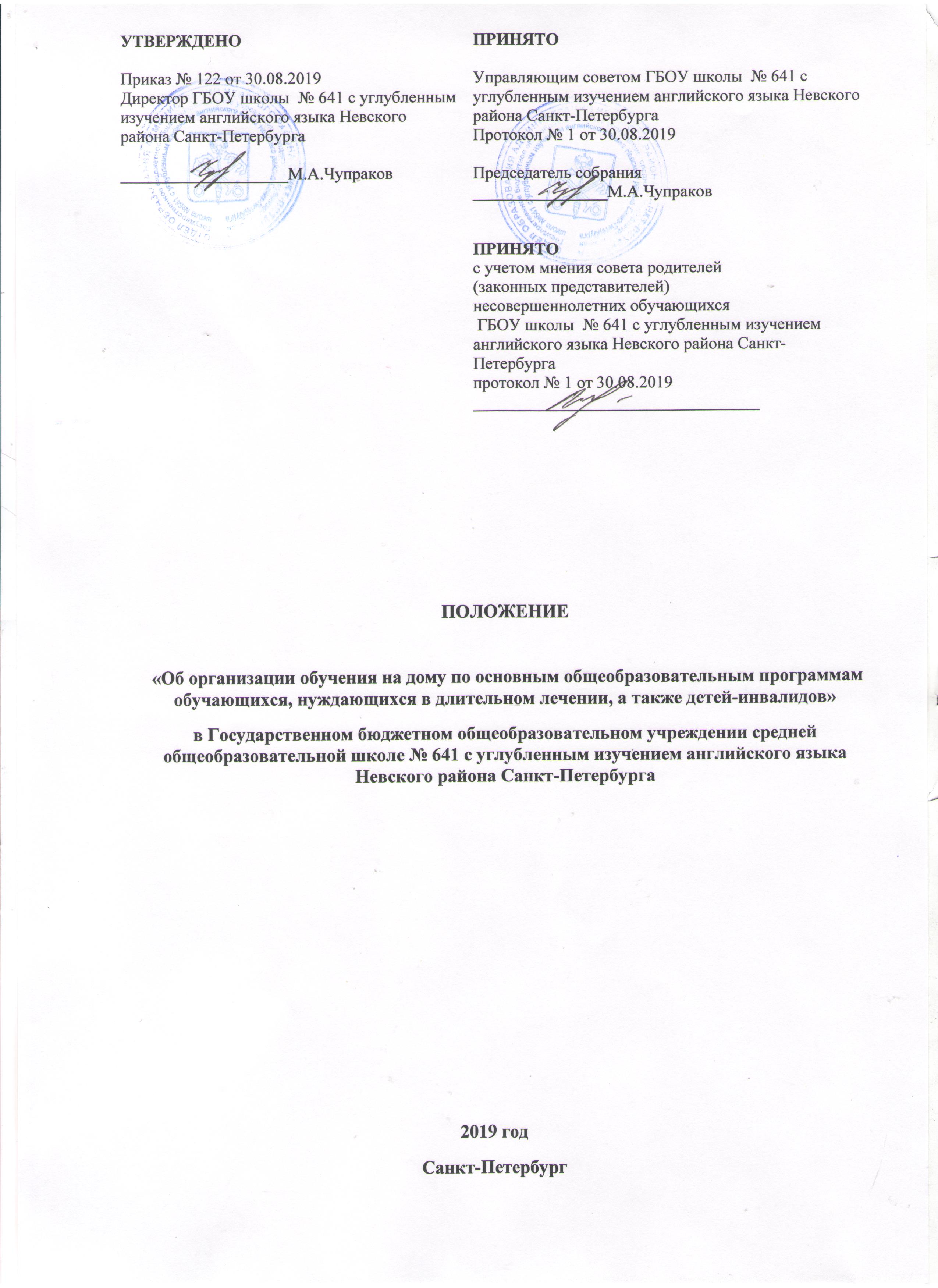 ПОЛОЖЕНИЕ «Об организации обучения на дому по основным общеобразовательным программамобучающихся, нуждающихся в длительном лечении, а также детей-инвалидов»в Государственном бюджетном общеобразовательном учреждении средней общеобразовательной школе № 641 с углубленным изучением английского языка Невского района Санкт-Петербурга2019 годСанкт-ПетербургОбщие положения.Для детей-инвалидов, инвалидов и детей, нуждающихся в длительном лечении, которые не могут посещать образовательные организации (далее - обучающиеся на дому), с согласия их родителей (законных представителей) организуется обучение на дому по основным общеобразовательным программам (далее - обучение на дому).Для организации обучения на дому совершеннолетним обучающимся на дому (его представителем) или родителями (законными представителями) несовершеннолетнего обучающегося на дому (далее - заявители) представляются в образовательную организацию заявление об организации обучения на дому (далее - заявление) по форме согласно приложению 1 и заключение медицинской организации.Зачисление обучающегося на дому в образовательную организацию осуществляется в порядке, установленном действующим законодательством для приема и перевода граждан в образовательные организации (приказ Минобрнауки от 22.01.2014 № 32 «Об утверждении Порядка приема граждан на обучение по образовательным программам начального общего, основного общего и среднего общего образования», приказ Минобрнауки от 12.03.2014 № 177 «Об утверждении Порядка и условий осуществления перевода обучающихся из одной организации, осуществляющей образовательную деятельность по образовательным программам начального общего, основного общего и среднего общего образования.Организация обучения на дому.Для обучающихся на дому рекомендовано с учетом интересов всех участников образовательных отношений организовать обучение на дому при зачислении в образовательную организацию.Для обучающихся на дому устанавливается пятидневная учебная неделя.Обучающиеся на дому учитываются в контингенте образовательной организации, осуществляющей обучение на дому.Образовательная организация в течение пяти рабочих дней со дня подачи заявления принимает решение об организации обучения на дому.Решение об организации обучения на дому оформляется распорядительным актом образовательной организации (далее - приказ) согласно приложению 2, с которым должны быть ознакомлены под подпись заявители и педагогические работники, осуществляющие обучение на дому.В случае отсутствия условий для организации обучения на дому по месту жительства или месту пребывания в Санкт-Петербурге" заявитель подает заявление в образовательную организацию об организации обучения в учебных помещениях образовательной организации с указанием причин.Учебная деятельность при обучении на дому осуществляется в соответствии с основными общеобразовательными программами образовательной организации, включающими индивидуальный учебный план, календарный учебный график, рабочие программы учебных предметов, курсов, дисциплин (модулей).Рабочие программы по всем учебным предметам индивидуального учебного плана корректируются педагогическими работниками с учетом индивидуальных особенностей обучающегося на дому.Оценивание знаний, умений и навыков обучающихся на дому осуществляется в соответствии с положением образовательной организации о проведении промежуточной аттестации обучающихся и осуществлении текущего контроля их успеваемости и отражается в рабочих программах по всем учебным предметам индивидуального учебного плана.Заместителем руководителя по учебно-воспитательной работе образовательной организации составляется индивидуальный учебный план обучающегося на дому на основе учебного плана образовательной организации (с обязательным включением всех учебных предметов учебного плана, минимума контрольных и практических работ, форм и сроков проведения промежуточной аттестации) с учетом индивидуальных особенностей обучающегося на дому, в соответствии с санитарно-гигиеническими требованиями и медицинскими рекомендациями, согласовывается с заявителем и утверждается руководителем образовательной организации.На основании заявления заявителя обучающийся на дому может изучать учебные предметы самостоятельно с обязательным прохождением промежуточной аттестации в соответствии с положением образовательной организации о проведении промежуточной аттестации обучающихся.Заместителем руководителя по учебно-воспитательной работе образовательной организации составляется календарный учебный график, в том числе расписание учебных занятий с учетом мнения обучающегося на дому и родителей (законных представителей) несовершеннолетнего обучающегося на дому. Расписание учебных занятий согласовывается с заявителем и утверждается руководителем образовательной организации.Образовательная организация на основании заявления, поданного заявителем, предоставляет возможность участия обучающегося на дому во внеурочной деятельности, а также при отсутствии медицинских противопоказаний во внеучебных мероприятиях образовательной организации.Расписание занятий внеурочной деятельности и внеучебных мероприятий обучающегося на дому составляется в соответствии с расписанием внеурочной деятельности и графиком внеучебных мероприятий класса с учетом индивидуальных особенностей обучающегося на дому и состоянием его здоровья.Заместителем руководителя образовательной организации обеспечивается ведение журнала учета проведенных учебных занятий и занятий внеурочной деятельности для каждого обучающегося на дому, в котором педагогические работники записывают дату и тему учебного занятия, количество часов, домашнее задание, выставляют текущие и итоговые отметки, заявители ставят подпись о проведении учебных занятий и занятий внеурочной деятельности. Указанный журнал хранится в образовательной организации.Заместителем руководителя образовательной организации регулярно осуществляется контроль за своевременным проведением учебных занятий и занятий внеурочной деятельности на дому, выполнением рабочих программ по учебным предметам и методикой обучения, ведением журнала учета проведенных учебных занятий и занятий внеурочной деятельности.Для информирования обучающегося на дому и родителей (законных представителей) несовершеннолетнего обучающегося на дому заявитель обеспечивает ведение дневника, в котором педагогические работники записывают тему учебного занятия, количество часов, домашнее задание, выставляют текущие и итоговые отметки.Общие сведения об обучающемся на дому, данные о результатах промежуточной и (или) итоговой аттестации вносятся в классный журнал соответствующего класса.Образовательная организация предоставляет обучающимся на дому бесплатно в пользование на время обучения на дому учебники, учебные пособия, а также учебно-методические материалы в соответствии с утвержденным руководителем образовательной организации списком учебных и методических пособий, обеспечивающих преподавание учебных предметов.По заявлению, поданному заявителем, при отсутствии медицинских противопоказаний для работы с компьютером обучение на дому может быть организовано с применением электронного обучения и дистанционных образовательных технологий в соответствии с Порядком применения организациями, осуществляющими образовательную деятельность, электронного обучения, дистанционных образовательных технологий при реализации образовательных программ, утвержденных приказом Минобрнауки России от 09.01.2014 № 2.Образовательная организация:осуществляет перевод обучающегося на дому в следующий класс по решению педагогического совета на основании результатов промежуточной аттестации;допускает обучающегося на дому, не имеющего академической задолженности и в полном объеме выполнившего индивидуальный учебный план, к государственной итоговой аттестации по соответствующей образовательной программе;обучающемуся на дому, успешно прошедшему государственную итоговую аттестацию, выдает документ об образовании (аттестат об основном общем образовании или аттестат о среднем общем образовании).Образовательная организация имеет право требовать от обучающегося на дому и родителей (законных представителей) несовершеннолетнего обучающегося на дому соблюдения Устава, Правил внутреннего распорядка, Правил для обучающихся и иных локальных актов образовательной организации, регламентирующих ее деятельность.Родители (законные представители) несовершеннолетнего обучающегося на дому: обеспечивают условия для организации образовательного процесса, включаяорганизацию рабочего места обучающегося и педагогического работника в соответствии с расписанием учебных занятий и наличие необходимых канцелярских принадлежностей;обеспечивают выполнение обучающимся учебных заданий педагогических работников и предоставление их педагогическим работникам;обеспечивают выполнение обучающимся Устава, Правил внутреннего распорядка, Правил для обучающихся и иных локальных актов образовательной организации, регламентирующих ее деятельность;своевременно предоставляют образовательной организации необходимые документы, а также сообщают об изменении состоянии здоровья обучающегося.Обучающийся на дому:выполняет учебные задания педагогических работников и предоставляет их педагогическим работникам;выполняет Устав, Правила внутреннего распорядка образовательной организации, Правила для обучающихся и иные локальные акты образовательной организации, регламентирующие ее деятельность;пользуется академическими правами обучающихся. 3. Финансовое обеспечение обучения на дому.При определении учебной нагрузки обучающимся на дому необходимо руководствоваться федеральными государственными образовательными стандартами общего образования и федеральным компонентом государственных образовательных стандартов, санитарно-эпидемиологическими требованиями к условиям и организации обучения в образовательных организациях, а также методическими рекомендациями Министерства образования и науки Российской Федерации по организации обучения на дому детей- инвалидов с использованием дистанционных образовательных технологий от 10.12.2012 № 07-832.Примерный учебный план для обучающихся на дому составляется в соответствии с: Федеральным Законом от 29.12.2012 № 273-Ф3 «Об образовании в РоссийскойФедерации»;Федеральным базисным учебным планом, утвержденным приказом Министерства образования Российской Федерации от 09.03.2004 № 1312 (далее - ФБУП-2004);Федеральным компонентом государственных образовательных стандартов общего образования, утвержденным приказом Министерства образования Российской Федерации от 05.03.2004 № 1089 «Об утверждении федерального компонента государственных образовательных стандартов начального общего, основного общего и среднего (полного) общего образования» (для VI-XI (XII) классов);Федеральным государственным образовательным стандартом начального общего образования, утвержденным приказом Министерства образования и науки Российской Федерации от 06.10.2009 № 373 (далее - ФГОС начального общего образования);Федеральным государственным образовательным стандартом основного общего образования, утвержденным приказом Министерства образования и науки Российской Федерации от 17.12.2010 № 1897 (далее - ФГОС основного общего образования) (для V-IX классов образовательных организаций). Порядком организации и осуществления образовательной деятельности по основным общеобразовательным программам - образовательным программам начального общего, основного общего и среднего общего образования, утвержденным приказом Министерства образования и науки Российской Федерации от 30.08.2013 № 1015;Распоряжением Комитета по образованию «О формировании календарного учебного графика образовательных учреждений Санкт-Петербурга, реализующих основные общеобразовательные программы»;Распоряжением Комитета по образованию «О формировании учебных планов образовательных учреждений Санкт-Петербурга, реализующих основные общеобразовательные программы».Примерный недельный учебный план начального общего образования (пятидневная учебная неделя)Примерный недельный учебный план основного общего образования, обеспечивающий введение в действие и реализацию ФГОС основного общего образованияПримерный недельный учебный план основного общего образования на основе федерального компонента государственных-образовательных стандартов общего образованияОбязательными учебными предметами по выбору обучающихся на дому из компонента образовательной организации в IX- XI классах являются элективные учебные предметы.Часы, отведенные в VI-VII классах на изучение учебного предмета «Искусство (Музыка и ИЗО)»  проводятся отдельно. В VIII-IX классах изучается интегрированный курс «Искусство» (34 часа в год). В образовательных организациях, реализующих основные общеобразовательные программы, обеспечивающие углубленное, изучение предметов, предметных областей, при составлении индивидуального учебного плана необходимо учитывать профиль обучения и особенности образовательных программ образовательной организации, обеспечивающих углубленное изучение учебных предметов, предметных областей.Расчет общего количества часов на выполнение индивидуального учебного плана осуществляется в зависимости от срока обучения на дому (в соответствии с распорядительным актом образовательной организации). Если обучение на дому осуществляется в течение всего учебного года, общее количество часов индивидуального учебного плана должно соответствовать общему количеству часов, установленному за год (класс) обучения.При распределении часов регионального компонента и компонента образовательной организации (части, формируемой участниками образовательных отношений) рекомендуетсяучитывать мнение обучающегося на дому, родителей (законных представителей) несовершеннолетнего обучающегося на дому.Организация учебных занятий в рамках регионального компонента и компонента образовательной организации (части, формируемой участниками образовательных отношений) возможна в малых группах (до 4-х человек) по согласованию с заявителем для решения задач формирования коммуникативных навыков и социальной адаптации обучающихся.3.9. Одной из важнейших составляющих организации обучения на дому является самостоятельная работа обучающегося на дому, выполняемая по заданию педагогического работника, под его руководством, в том числе с использованием дистанционных образовательных технологий.Содержание самостоятельной работы обучающегося на дому определяется в соответствии с рабочей программой по учебному предмету и направлено на расширение и углубление практических знаний и умений по данному учебному предмету, на усвоение межпредметных связей.ЗЛО. Выбор вариантов проведения учебных занятий, самостоятельной работы определяется образовательной организацией в зависимости от особенностей психофизического развития и возможностей обучающихся на дому, особенностей эмоционально-волевой сферы, характера течения заболевания, рекомендаций медицинской организации и отсутствия противопоказаний для занятий в группе.В случае болезни педагогического работника (не позже, чем через 3 рабочих дня) заместитель руководителя по учебно-воспитательной работе образовательной организации производит замещение учебных занятий с обучающимся на дому с целью выполнения индивидуального учебного плана.В случае болезни обучающегося на дому педагогический работник с целью выполнения индивидуального учебного плана проводит пропущенные учебные занятия в дополнительное время по согласованию с заявителем.Приложение 1Форма заявления совершеннолетнего обучающегося (его представителя) или родителей (законных представителей) несовершеннолетнего обучающегосяоб организации обучения на домуРуководителю	(наименование образовательной организации)(фамилия и инициалы руководителя организации)ОТ	(фамилия, имя, отчество полностью) Место регистрации	Сведения о документе, удостоверяющем личность/ подтверждающем статус законного представителя (№, серия, дата выдачи, кем выдан)тел.Заявление.Прошу организовать обучение на дому(ФИО полностью)обучающегося(ейся)	класса с	по	20	/20	учебного года.Учебные занятия прошу проводить по адресу:	.Заключение медицинской организации прилагается.С лицензией на осуществление образовательной деятельности, свидетельством огосударственной аккредитации, Уставом	ознакомлен(а).Дата(наименование образовательной организации)ПодписьПриложение 2ПРИКАЗ(Ф.И.О. обучающегося)20 г.	№(место составления приказа)Об организации обучении на домуВ соответствии с пунктом 6 статьи 41 Федерального закона от 29.12.2012 № 27Э-ФЗ «Об образовании в Российской Федерации», статьей 10 Закона Санкт-Петербурга от 17.07.2013 № 461-83 «Об образовании в Санкт-Петербурге», постановлением Правительства Санкт-Петербурга от 22.04.2015 № 355 «О реализации Закона Санкт-Петербурга «Об образовании в Санкт-Петербурге» и на основании медицинского заключения от"	"	20	г.ПРИКАЗЫВАЮ:Организовать обучение на дому обучающегося	класса	с "	"	20	г. по "	"	20	г.Утвердить индивидуальный учебный план обучения на дому обучающегося 	.Учебные занятия проводить по адресу:	.На период обучения на дому:Библиотекарю 	 предоставить обучающемуся бесплатноучебники и учебные пособия, а также учебно-методические материалы в соответствии с утвержденным списком учебников и учебных пособий, обеспечивающих преподавание учебных предметов.Заместителю руководителя	обеспечить обучающемусяметодическую и консультативную помощь в процессе обучения в соответствии с индивидуальным учебным планом.Педагогическим работникам	провестипромежуточную аттестацию обучающегося в период	.Педагогическим работникам 	информировать заявителя,в том числе через сервис «Электронный дневник», входящий в комплексную автоматизированную информационную систему каталогизации ресурсов образования (КАИС КРО) и размещенный на портале «Петербургское образование» (http://petersburgedu.ru), о результатах текущего контроля за успеваемостью обучающегося и итогах промежуточной аттестации.Заместителю руководителя		:составить расписание учебных занятий, согласовать его с обучающимся на дому/родителями (законными представителями) несовершеннолетнего обучающегося на дому и представить на утверждение руководителю образовательной организации.осуществлять контроль за своевременным проведением учебных занятий педагогическими работниками, выполнением рабочих программ по учебным предметам, методикой индивидуального обучения и ведением журнала учета проведенных занятий.Классному руководителю своевременноинформировать обучающегося на дому/родителей (законных представителей) несовершеннолетнего обучающегося на дому об успеваемости обучающегося.Контроль за исполнением приказа возложить на заместителя руководителя по учебно- воспитательной работе образовательной организации	__________________________. Руководитель образовательной организацииУТВЕРЖДЕНОПРИНЯТОПриказ № 122 от 30.08.2019Директор ГБОУ школы  № 641 с углубленным изучением английского языка Невского района Санкт-Петербурга____________________М.А.ЧупраковУправляющим советом ГБОУ школы  № 641 с углубленным изучением английского языка Невского района Санкт-ПетербургаПротокол № 1 от 30.08.2019Председатель собрания________________М.А.ЧупраковПРИНЯТОс учетом мнения совета родителей(законных представителей)несовершеннолетних обучающихся ГБОУ школы  № 641 с углубленным изучением английского языка Невского района Санкт-Петербургапротокол № 1 от 30.08.2019__________________________________Управляющим советом ГБОУ школы  № 641 с углубленным изучением английского языка Невского района Санкт-ПетербургаПротокол № 1 от 30.08.2019Председатель собрания________________М.А.ЧупраковПРИНЯТОс учетом мнения совета родителей(законных представителей)несовершеннолетних обучающихся ГБОУ школы  № 641 с углубленным изучением английского языка Невского района Санкт-Петербургапротокол № 1 от 30.08.2019__________________________________Предметные областиУчебные предметыКоличество часов в неделю по классамКоличество часов в неделю по классамКоличество часов в неделю по классамКоличество часов в неделю по классамПредметные областиУчебные предметыIIIIIIIVФилологияРусский язык Литературное чтение2221,521,521,5Иностранный язык111Математика и информатикаМатематика32,52,52Обществознание и естествознание (Окружающий мир)Окружающий мир0,50,50,50,5Основы религиозных культур и светской этикиОсновы религиозных культур и светской этикц0,5ИскусствоМузыка и ИЗО0,50,50,50,5ТехнологияТехнология0,50,50,50,5Физическая культураФизическая культура0,50,50,50,5Часть, формируемая участниками образовательных отношений при пятидневной учебной неделеЧасть, формируемая участниками образовательных отношений при пятидневной учебной неделе1111Обязательная нагрузка обучающегосяОбязательная нагрузка обучающегося10101010Часы самостоятельной работы обучающегосяЧасы самостоятельной работы обучающегося11131313Максимально допустимая недельная нагрузка при пятидневной учебной неделеМаксимально допустимая недельная нагрузка при пятидневной учебной неделе21232323Предметные областиУчебные предметыКоличество часов в неделюКоличество часов в неделюКоличество часов в неделюКоличество часов в неделюКоличество часов в неделюПредметные областиУчебные предметыVVI	IVIIVIIIIXОбязательная частьОбязательная частьОбязательная частьОбязательная частьОбязательная частьОбязательная частьОбязательная частьФилологияРусский язык221,51,51,5ФилологияЛитература1,51,5111ФилологияИностранный язык11111Математика и информатикаМатематика22Математика и информатикаАлгебра1,51,51,5Математика и информатикаГеометрия0,50,50,5Математика и информатикаИнформатика10,50,50,50,5Общественно-научные предметыИстория11111Общественно-научные предметыОбществознание0,50,50,50,5Общественно-научные предметыГеография0,50,50,50,50,5Естественнонаучные предметыФизика111Естественнонаучные предметыХимия11Естественнонаучные предметыБиология0,50,50,50,50,5ИскусствоМузыка0,250,250,250,25ИскусствоИзобразительное искусство0,250,250,250,25ТехнологияТехнология0,20,20,20,25Физическая культура и основы безопасности жизнедеятельностиОсновыбезопасностижизнедеятельности0,250,5Физическая культура и основы безопасности жизнедеятельностиФизическая культура0,30,30,30,50,5Итого:10,510,510,51211,5Часть, формируемая участниками образовательных отношений при пятидневной учебной неделеЧасть, формируемая участниками образовательных отношений при пятидневной учебной неделе1,51,51,511,5Обязательная нагрузка обучающегосяОбязательная нагрузка обучающегося1212121313Часы самостоятельной работы обучающегосяЧасы самостоятельной работы обучающегося1718202020Максимально допустимая недельная нагрузка при пятидневной учебной неделеМаксимально допустимая недельная нагрузка при пятидневной учебной неделе2930323333Учебные предметыКоличество часов в неделю по классамКоличество часов в неделю по классамКоличество часов в неделю по классамКоличество часов в неделю по классамКоличество часов в неделю по классамКоличество часов в неделю по классамКоличество часов в неделю по классамУчебные предметыVVIVIIVIIIIXXXIРусский язык222220,50,5Литература1,51,50,50,50,522Иностранный язык1111111Математика32,52,522Информатика и ИКТ0,50,533,5История111111,51Обществознание (включая0,50,50,50,50,50,5экономику и право)Природоведение1География0,50,50,50,5Биология0,50,50,50,5Физика111Химия11Естествознание33Искусство (Музыка и ИЗО, МХК)0,250,250,250,250,50,250,25Технология0,250,250,250,25Физическая культура0,250,250,250,250,50,5Основы безопасности жизнедеятельности0,250,250,250,250,50,250,25Региональный компонент и компонент образовательной организации1,51,51,51,51,51,51,5Обязательная учебная нагрузка12121213131414Часы самостоятельной работы обучающегося17182020202020Максимально допустимая учебная нагрузка при пятидневной учебной неделе29303233333434